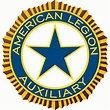 American Legion AuxiliaryDepartment of CaliforniaDonation/Payment Transmittal FormName: ______________________________ Unit # ____________ District #_____________Phone ______________________________ Email _____________________________________All checks should be made payable to the ALA, Dept of California and sent to the below address* These donations will appear in the Department Convention Book of ReportsThe following Restricted Donations must be combined on a SINGLE checkThe following items can be included in the above check, but must also include the proper form:Unit Fidelity Bond (Due 2024), District Fidelity Bond, In Loving Tribute, President’s Club, Live Unit (ALAMIS), and Bi-Monthly MailingsThe following Girls State donations may be combined on a SINGLE checkThe following Poppy donations may be combined on a SINGLE checkThe following items can be included in the above check, but must also include the proper form:Poppy OrderThe following Welfare donations may be combined on a SINGLE checkThe following items can be included in the above check, but must also include the proper form:Poppy Seal Orders, Department President’s Special Project (WF48505)ProgramCheck #Date of Check Amount* Americanism (GF42409)California Disaster Fund (GF42426) Junior Activities (GF42513)ProgramCheck #Date of CheckAmountGirls State Donations Strictly for donation only (GS43515)Girls State Enrollment Fee (GS43517)Girls State Registration Fee (GS43518)Complete Registration onlineProgramCheck #Date of CheckAmountPoppy Strictly for Donation only (PF44504)ProgramCheck #Date of CheckAmount* Children and Youth (WF48621)Children and Youth TFA (WF48624)* Education (WF48731)* Past Presidents Parley (WF48841)* Patient Remembrance and Gift Shop (WF48503)* Veteran’s Affairs & Rehabilitation  (WF48501)Veteran’s Affairs & Rehabilitation TFA (WF48505)